КАРАР                                                          Р Е Ш Е Н И ЕО внесении изменений в решение совета сельского поселения  №130 от 04 апреля 2022 г. «Об утверждении Положения о бюджетном процессе в сельском поселении Мендяновский сельсовет муниципального района Альшеевский район Республики Башкортостан»Согласно статьи 152  Бюджетного кодекса Российской ФедерацииСовет сельского поселения  Мендяновский сельсовет муниципального района Альшеевский район Республики Башкортостан р е ш и л:1. Внести в Главу 5 «Участники бюджетного процесса в сельском поселении» статьи 29  решения совета  сельского  поселения Мендяновский сельсовет муниципального района Алыиеевский район Республики Башкортостан от 04 апреля 2022 года №130 «Об утверждении Положения о бюджетном процессе в сельском поселении Мендяновский сельсовет муниципального района Альшеевский район Республики Башкортостан» следующее изменение:-  добавить подпункт 9) получатели бюджетных средств.2. Обнародовать настоящее решение в соответствии с Уставом сельского поселения Мендяновский  сельсовет муниципального района Альшеевский район Республики Башкортостан и разместить в информационно-телекоммуникационной сети «Интернет» на официальном сайте администрации сельского поселения Мендяновский  сельсовет муниципального района Альшеевский район Республики Башкортостан по адресу: http://мендяново.рф         3.	Установить, что настоящее решение вступает в силу со дня его обнародования в установленном порядке на информационном стенде в здание Администрации сельского поселения Мендяновский сельсовет муниципального района Альшеевский район Республики Башкортостан и на официальном сайте администрации сельского поселения.Глава сельского поселения                                     Р.Ситдиковс.Мендяновоот «16» августа  2022 года№ 144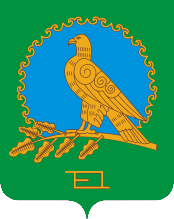 